Sunday 19th June 2022 – Mass Book page 83Dear Parishioners,
As I announced last week, I will be leaving Sittingbourne at the end of July, taking a break in August before starting my new appointment in Tunbridge Wells in September. Change is not easy for any of us but is an inevitable part of life, and for me as Priest is an exercise of obedience to our Mother Church. I know I leave behind me a strong and vibrant community that I have been very happy to serve as your Parish Priest. Parishioners are back, gathered around the same altar to celebrate Jesus. Families are feeling welcomed with their children preparing for their sacramental initiation. The sick and housebound have been looked after to the best of my ability given the constraints of the pandemic.  Even with the pandemic we have also been able to make many improvements on the church premises and started new initiatives. Starting with the car park and finishing with the restoration of the baptism font. Some of these projects will continue when I have gone. I will have to return to see the work on the “toilet block” complete. I thank you all for your financial support enabling these projects to be completed.I would like to invite you to join me in sharing a BBQ on 24 July at 2pm. This is not a farewell lunch it’s a celebration of our three years together. More details to follow nearer the time.  

Please continue to pray for me as I will pray for the community of the Sacred Heart of Jesus. God Bless you all. Fr Graziano de Palma Now Accepting Contactless Donations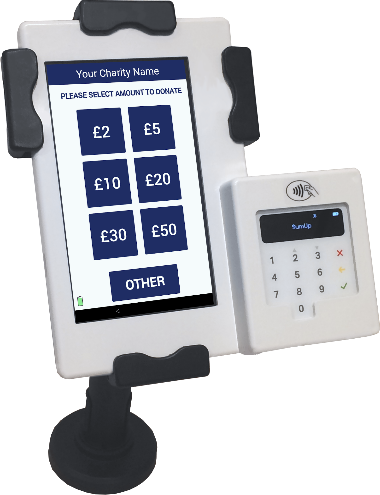 You will find our new DIGITAL COLLECTION PLATE, contactless terminal in the church. Just use your contactless debit/credit card or smart phone/device to make a donation. Simply choose the amount you wish to donate and hold your card onto the reader. You can also opt-in for Gift Aid to increase your donation by 25%. If you are a UK taxpayer then donating with Gift Aid means that we can claim an extra 25p for every £1 received. Contactless donations are simple to administer, secure and convenient.You only need to register your card for gift aid the first time, thereafter the machine automatically recognises your card and applies Gift Aid to your donation. 